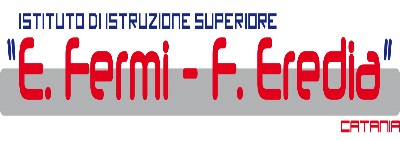 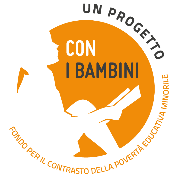 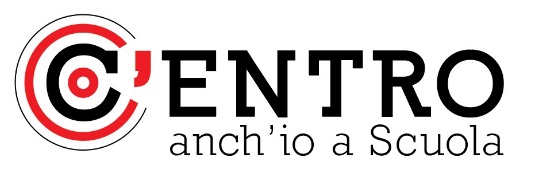 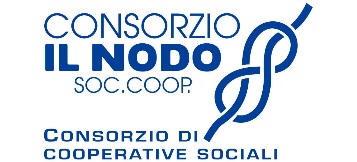 Spett.le Genitore,Le comunichiamo che per l’anno scolastico in corso e per l’annualità successiva 2021/2022, sarà attivo presso il nostro Istituto il Progetto “C’entro: anch’io a scuola” cofinanziato dalla Fondazione Con i Bambini, finalizzato a promuovere il successo formativo dei minori di età compresa fra gli 11 e i 17 anni.Presso il nostro Istituto saranno attivi, quindi, i seguenti servizi:Spazio orientamento, finalizzato ad aiutare Voi genitori e i Vostri figli nella scelta del percorso formazione professionale più adeguato alle loro attitudini e capacità;Sportello ascolto, con lo scopo di sostenere genitori, alunni, docenti e personale ATA nel percorso di crescita e d’istruzione degli alunni;School Lab, Laboratori in orario curriculare o extracurriculare di varia natura, che permetteranno ai ragazzi di esprimere abilità e capacità che non sempre riescono a fare emergere in classe;Attività sportive ed Eventi: feste, tornei, performance teatrali, gite, cineforum durante i quali i giovani avranno modo di presentare quanto realizzato nell’ambito dei laboratoriAttività d’informazione, di formazione e di socializzazione rivolte a docenti e genitori, finalizzate a condividere saperi e informazioni sul mondo della preadolescenza e dell’adolescenzaCon la presente comunicazione Le chiediamo di voler autorizzare Suo figlio alla partecipazione nelle attività di progetto.Io sottoscritto ____________________________ genitore dell’alunno/a ______________________ frequentante la classe __________ sez. ______, dopo aver preso visione delle attività sopra elencate, autorizzo mio/a figlio/a partecipare alle attività del Progetto “C’entro anch’io a scuola”Catania, ___________________				Firma ____________________________Spett.le Genitore,Le comunichiamo che per l’anno scolastico in corso e per l’annualità successiva 2021/2022, sarà attivo presso il nostro Istituto il Progetto “C’entro: anch’io a scuola” cofinanziato dalla Fondazione Con i Bambini, finalizzato a promuovere il successo formativo dei minori di età compresa fra gli 11 e i 17 anni.Presso il nostro Istituto saranno attivi, quindi, i seguenti servizi:Spazio orientamento, finalizzato ad aiutare Voi genitori e i Vostri figli nella scelta del percorso di percorso formazione professionale più adeguato alle loro attitudini e capacità;Sportello ascolto, con lo scopo di sostenere genitori, alunni, docenti e personale ATA nel percorso di crescita e d’istruzione degli alunni;School Lab, Laboratori in orario curriculare o extracurriculare di varia natura, che permetteranno ai ragazzi di esprimere abilità e capacità che non sempre riescono a fare emergere in classe;Attività sportive ed Eventi: feste, tornei, performance teatrali, gite, cineforum durante i quali i giovani avranno modo di presentare quanto realizzato nell’ambito dei laboratoriAttività d’informazione, di formazione e di socializzazione rivolte a docenti e genitori, finalizzate a condividere saperi e informazioni sul mondo della preadolescenza e dell’adolescenzaCon la presente comunicazione Le chiediamo di voler autorizzare Suo figlio alla partecipazione nelle attività di progetto.Io sottoscritto ____________________________ genitore dell’alunno/a ______________________ frequentante la classe __________ sez. ______, dopo aver preso visione delle attività sopra elencate, autorizzo mio/a figlio/a partecipare alle attività del Progetto “C’entro anch’io a scuola”Catania, ___________________				Firma ____________________________